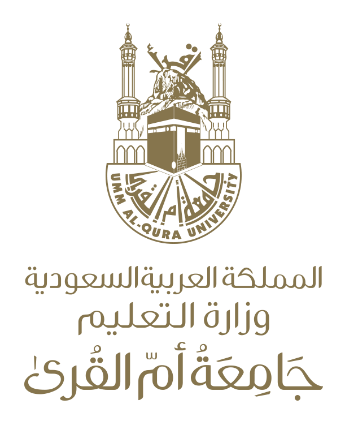 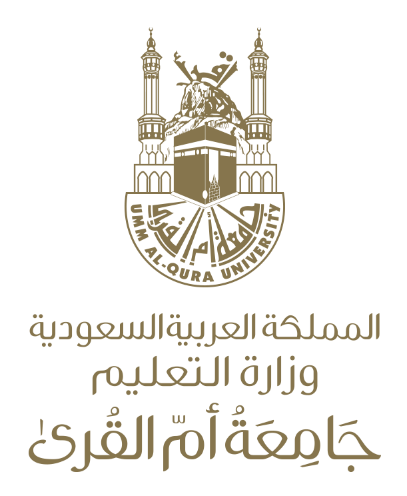 نموذج إشعار عودة من إجازة لموظفيتم إرفاق المباشرة برقم طلب الاجازة .معلومات عن موظفيعبأ النموذج الكترونيا ويرسل بصيغة pdfبناء على القرار الصادر برقم  (.............................................)وتاريخ (.........................................)الرئيس المباشرسعادة عميد شؤون أعضاء هيئة التدريس والموظفين	                                                    الموقر        نفيد سعادتكم بأن الموظف المذكور اسمه اعلاهـ قد باشر العمل بتاريخ  بعد تمتعه بالإجازة الموضحة أعلاه         نأمل من سعادتكم التكرم بإكمال اللازم نظاماً. 